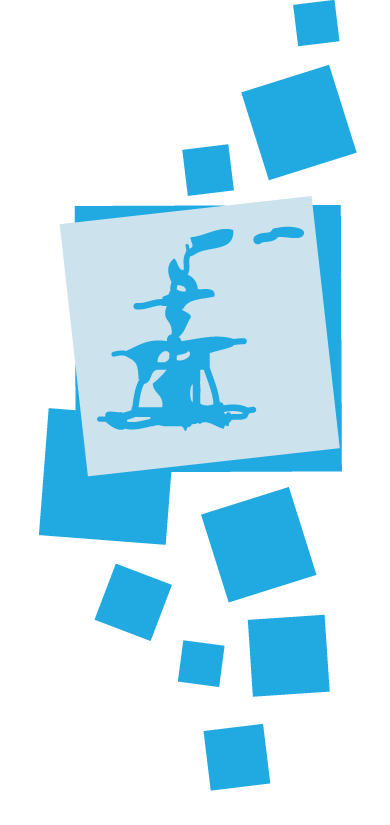 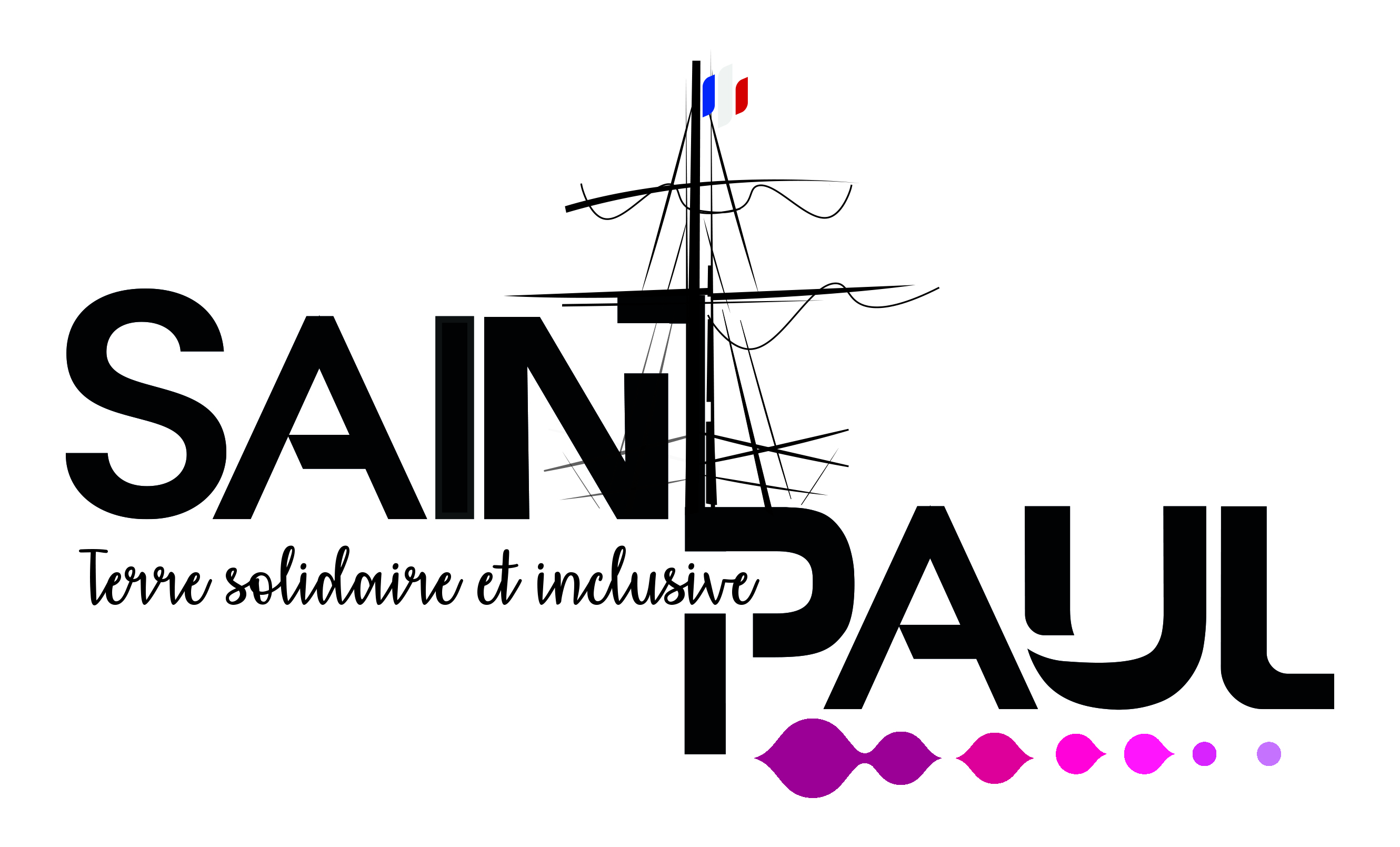 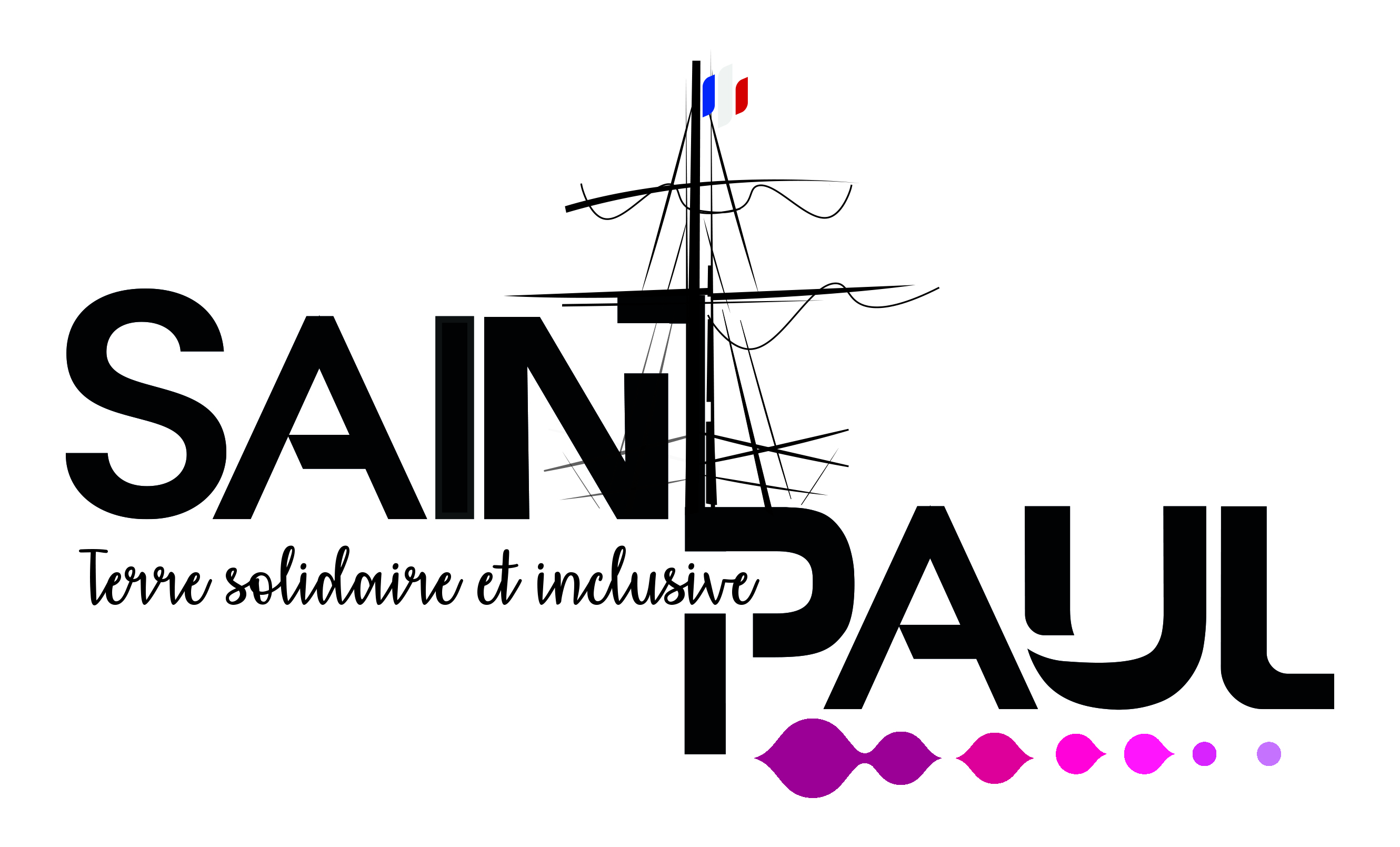 N+1 Responsable du Service Jeunesse	N+2 Directrice de l’Intergénérationnel                            Semi Autonome				                 OuiCommune de Saint Paul		Temps CompletValidité : Du 01/12/2022 au 31/01/2023Sur la base du projet éducatif proposé par l’organisateur, le(la) directeur(trice) de séjour pour adolescents est chargé de l’élaboration du projet pédagogique de l’accueil collectif de mineurs dont la responsabilité lui est confié. Il/elle pilote également l’organisation générale de la structure, organise et coordonne la mise en place des activités qui découlent du projet pédagogique et encadre l'équipe d'animation.Participer à la définition des orientations stratégiques de l’accueil de loisirsAssurer la gestion des ressources humaines : recruter, animer et encadrer l’équipe pédagogiqueConcevoir le projet pédagogique de la structure d’accueil, impliquer l’équipe pédagogique dans cette démarche de conceptionAccompagner l’équipe pédagogique dans la conception des projets d’animation et leur mise en œuvreParticiper à l’animation des projets d’activitéDévelopper des partenariats, assurer l’interface avec les partenaires externesAnimer la relation avec les famillesAssurer l’organisation administrative du séjour : organisation spatiale, affichages obligatoires, budget, …Travailler en collaboration avec l’équipe de coordination pour la définition des moyens matériels et logistiques nécessaires : achats de matériels, transports, restauration, …Contrôler et appliquer les règles d'hygiène et de sécurité en vigueurÉvaluer et produire les bilans d’activitésResponsable de l’application du protocole sanitaire.Savoir encadrer, gérer et manager une équipe (participer au recrutement, faciliter l’intégration des agents et les évaluer), construire et maintenir une dynamique de groupeÉlaborer le règlement de fonctionnement et le faire appliquer Savoir transmettre des informations liées à l’encadrement,Savoir anticiper des situations à risquesContribuer à la formation continue des membres de l’équipe pédagogique Mettre en œuvre différents types de pédagogieSavoir réaliser des supports de communication, organiser la communication sous la supervision du responsable de service et des coordonnateursDéfinir les besoins en matériel, organiser la gestion des locauxQualités organisationnelles et relationnellesSens de l’accueil et de l’écoute, Autonomie,RigueurTravail en équipeDiscrétion professionnelle, respect du devoir de réserveDisponibilité, obéissance à la hiérarchie GSMMatériel pédagogique,Accès à matériel informatiqueMaintenir la qualité du service public du service JeunesseRéunir les conditions optimales pour le bon fonctionnement de l’Accueil Collectif de Mineurs pour adolescents